  iMMERSCHOOL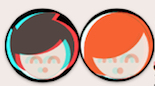    VakantieDossier Brugge  NAAM :			NAAM VAN JE TEAM : 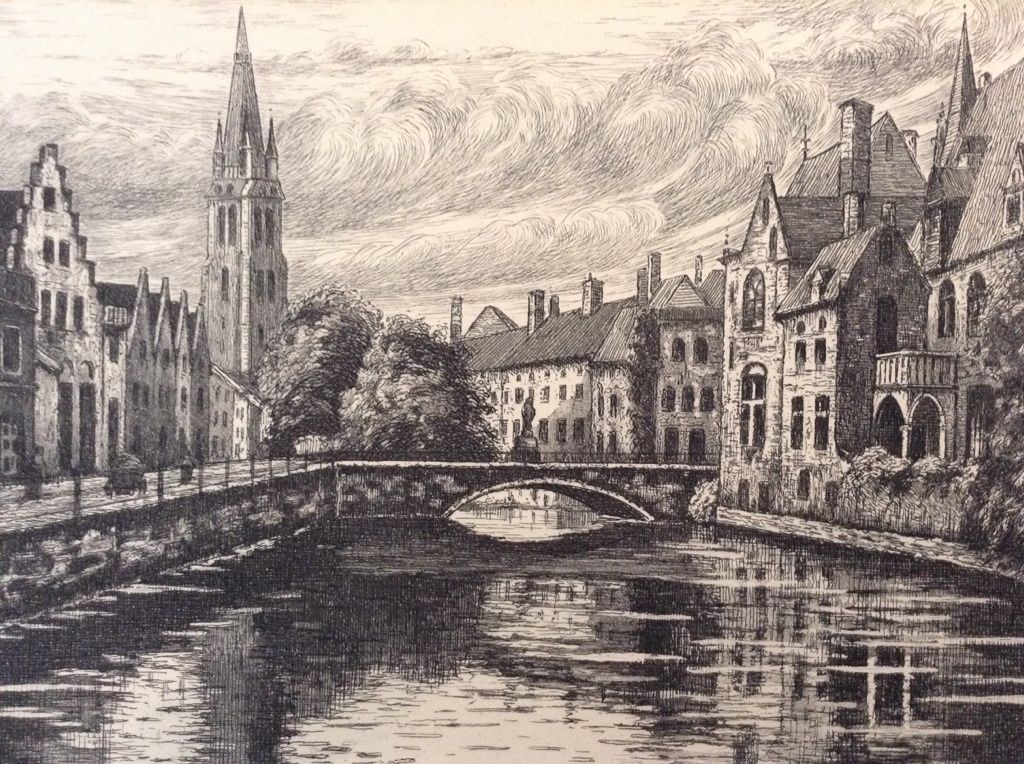   www.immerschool.org	    0479/88.08.36     info@immerschool.orgOPDRACHT 1  :  HET BELFORT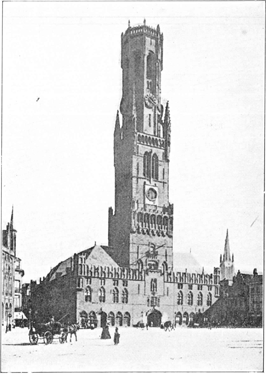 A)  Hoe hoog is het Belfort ?    53 meter 		       		 83 meter		  93 meterB) Ga tot naar boven !	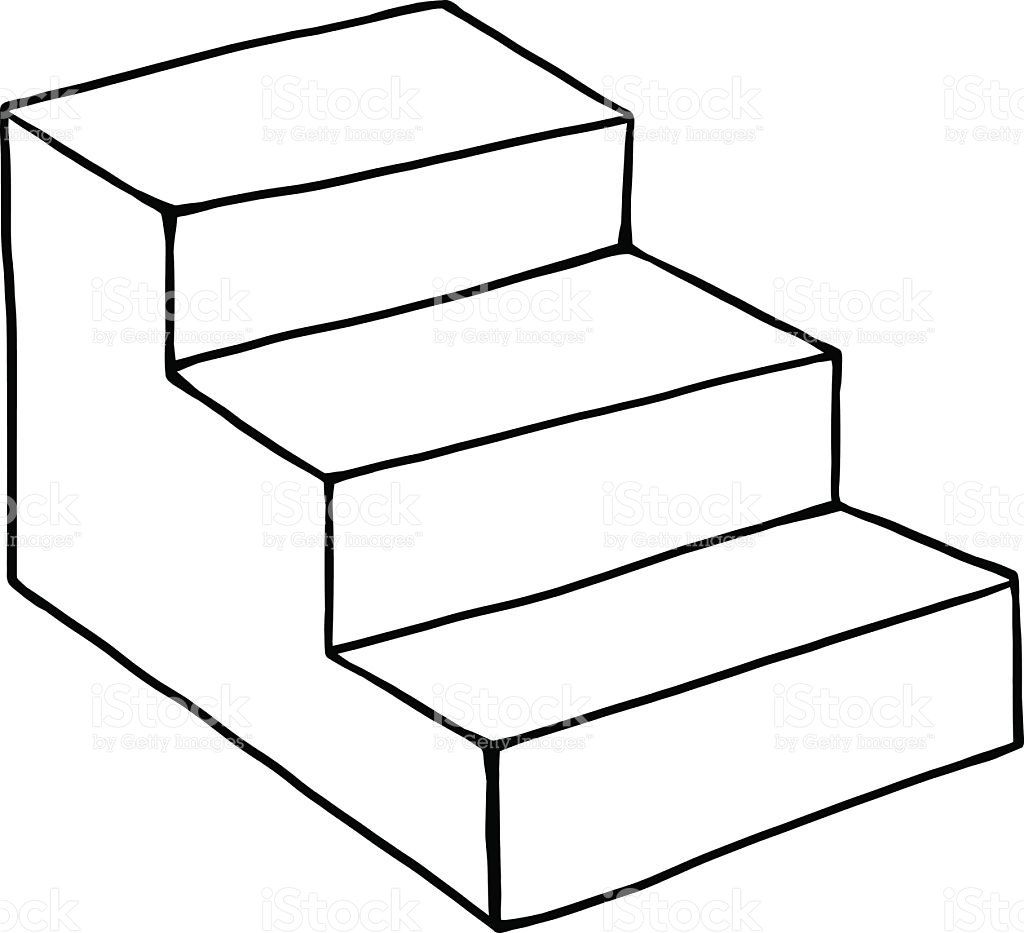 Hoeveel trappen zijn er ? 366 trappen	    234 trappen		  128 trappen	H	H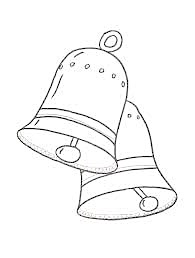 	CCC) Hoeveel klokken zie je in totaal binnen ?	. . . . . . D) Wat zie je op de eerste verdieping ?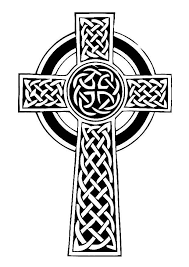 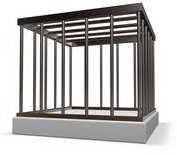 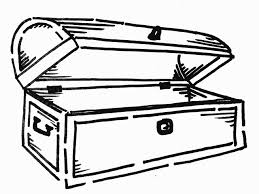 een schat	?		 een kruis  ?	      	     een kooi  ?E) Hoeveel kilometer is er naar Brussel ?(het antwoord is helemaal boven !)		. . . . . . 			  OPDRACHT 2  :  HET BEGIJNHOF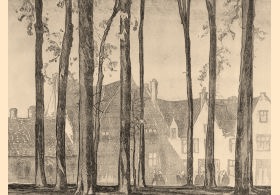                              F) Welk gebouw vind je in het midden van het begijnhof ?						          TEKEN HIER   !G) Hoeveel bomen zie je ? . . . . . . .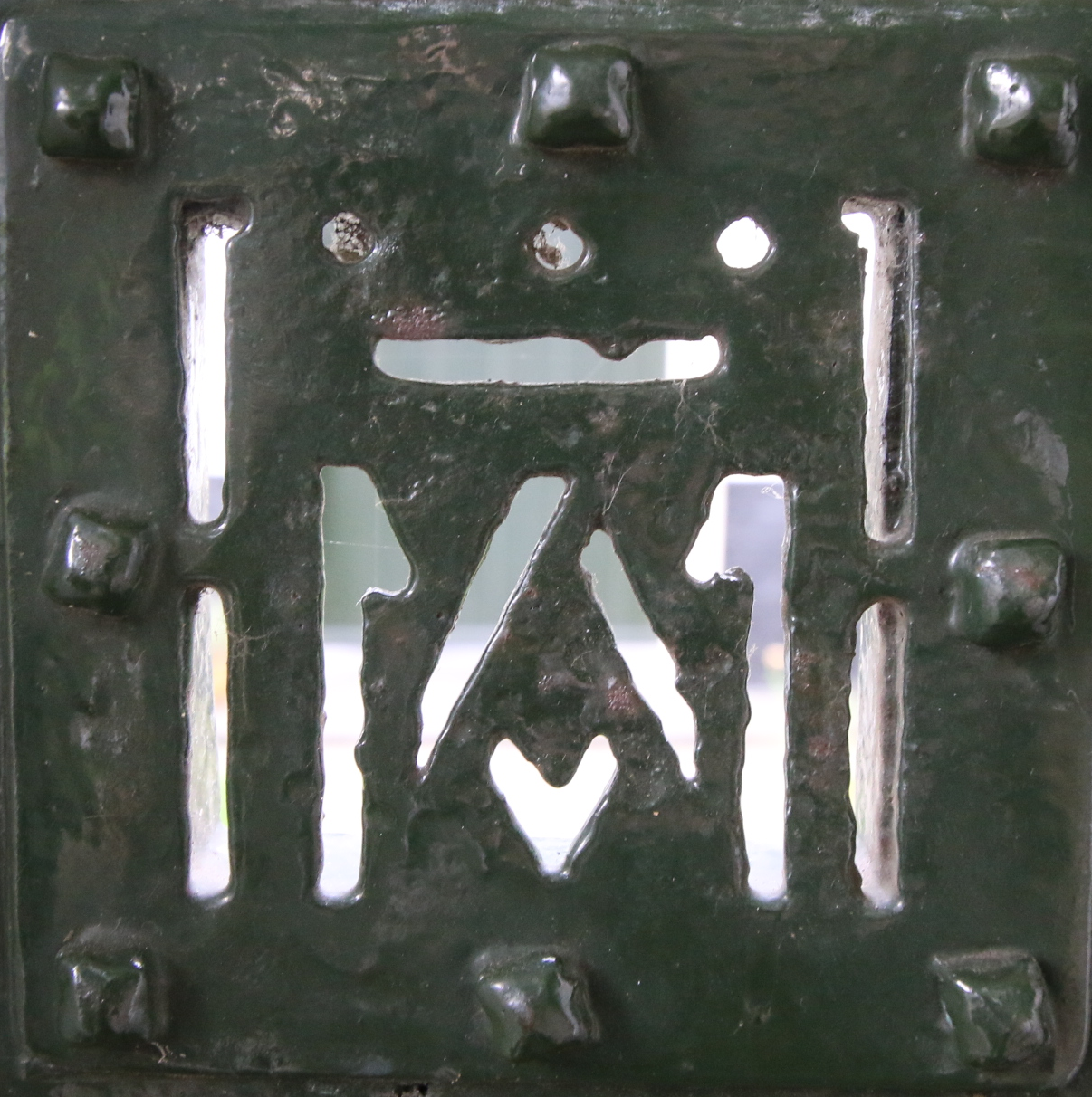  H) Wat is het nummer van het museum Begijnhuisje ?  				. . . . . . . .  		  I)  Waar vind je zo’n symbool ? 					 . . . . . . . . . OPDRACHT 3 : HET MINNEWATER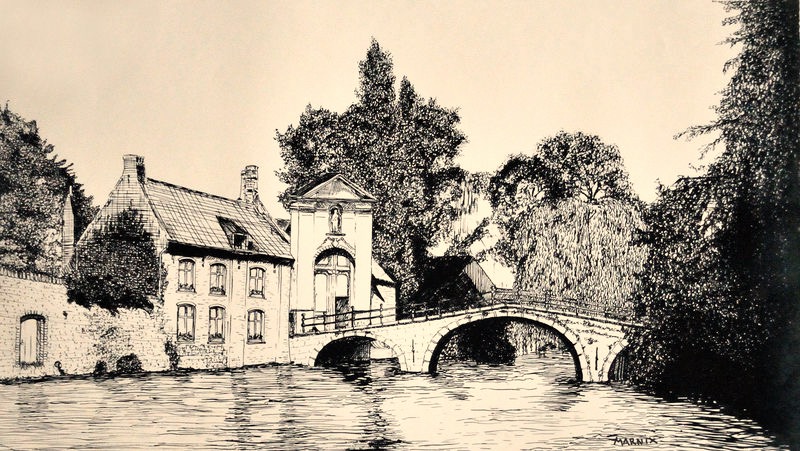 J)  Welke dieren zie je daar ?       de kraai		de eend	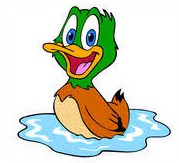 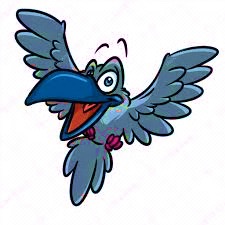 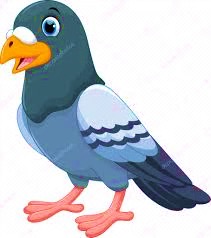 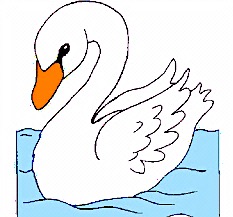 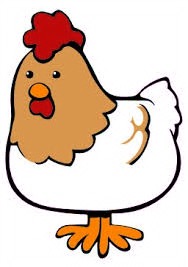 de duif	   de zwaan		 de kip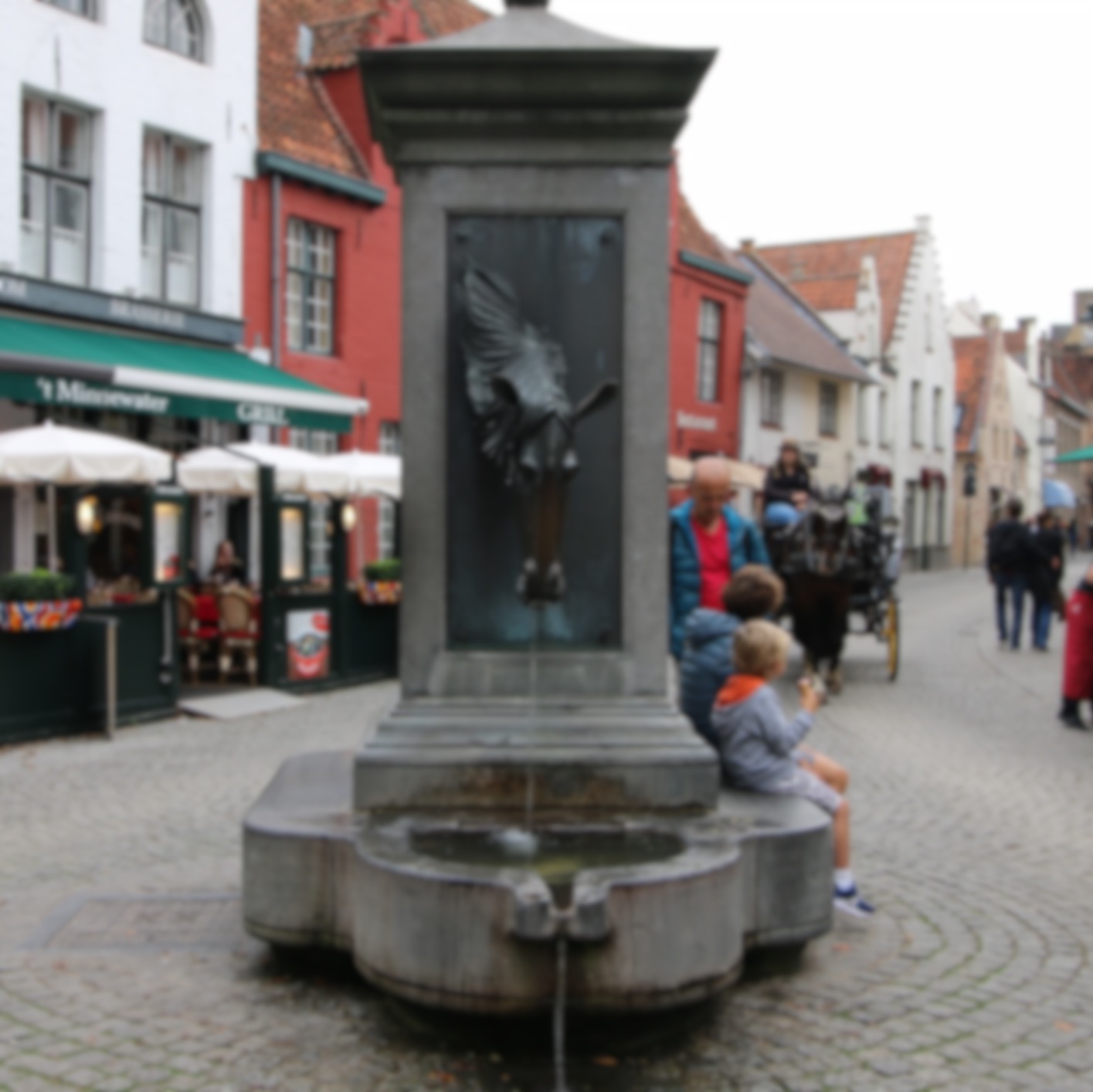 			    	K) Wat is de naam van dit dier bij het fontein ?				 (naast de bistro "het minnewater")						. . . . . . . . . . . . .  OPDRACHT 4 : DE SINT-SALVATORSCATHEDRAAL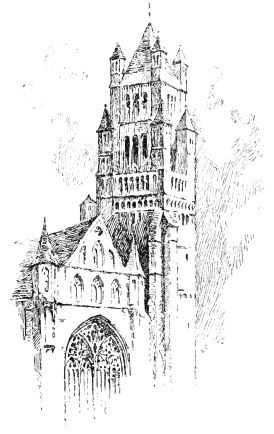 L)  Welke muziekinstrument zie je bij de ingang?een pianoeen synthesizereen orgel	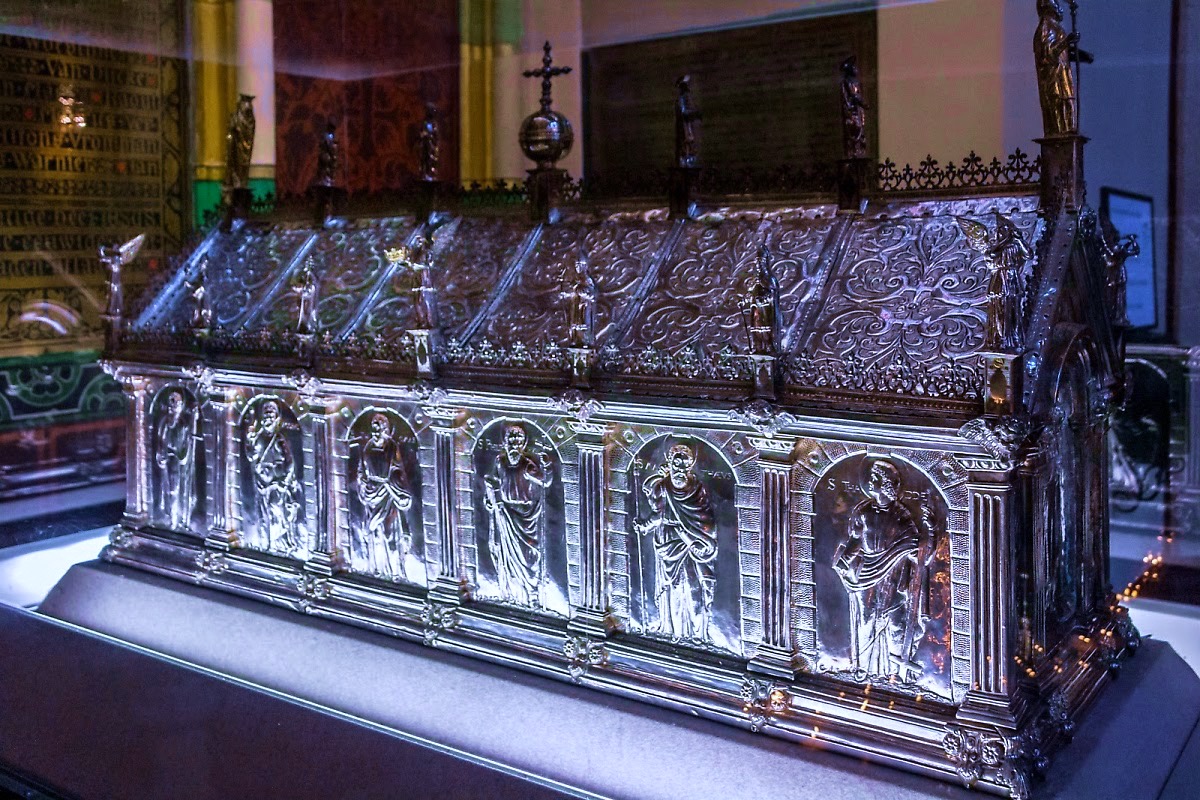 BRUGES		     M) dit is de reliekschrijn van :Sint-ThomasSint-ElooiSint-Vincent 		OPDRACHT 5 : DE ONZE-LIEVE-VROUWEKERK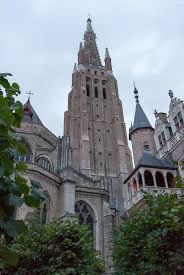 N)  Wat is onze-lieve-vrouw in het Frans?			(het is ook de naam van je school in Ukkel)				. . . . . . . . .   -   . . . . . . . . .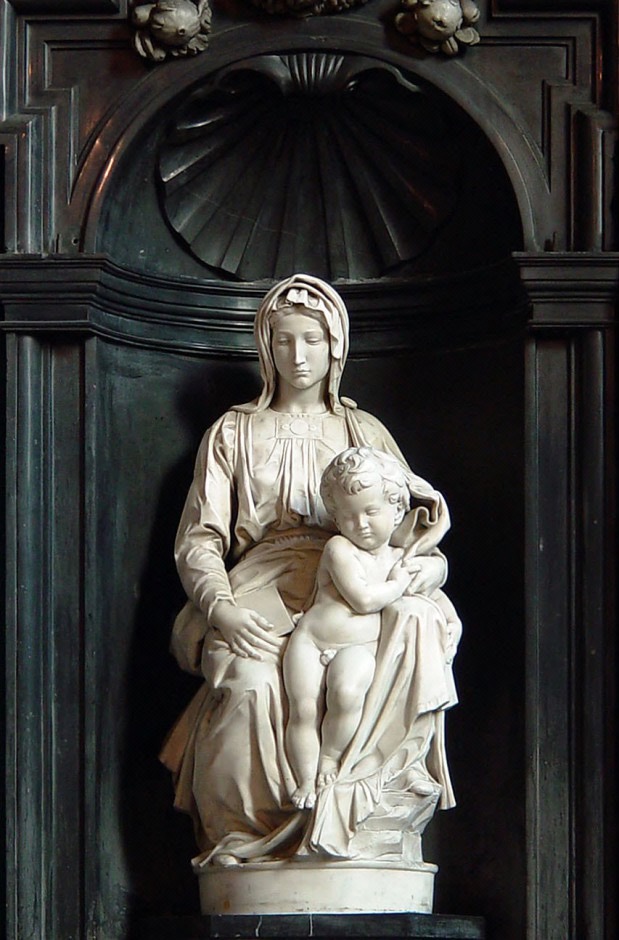 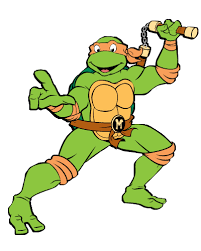 O) Dit standbeeld is van :a) Leonardo b) Donatelloc) Michelangelo  OPDRACHT 6 : HET SINT-JANSHOSPITAALP)  In de tuin zie je het leven van Jesus Christ !	Welke deel is het ?		Het begin of het einde ?	 . . . . . . . . Q)  Welke artiesten zijn hier binnen in de expositie ?   . . . . . . . . . . . . . . . . . . . . . . . . . . . . . . . . . . . . . . . 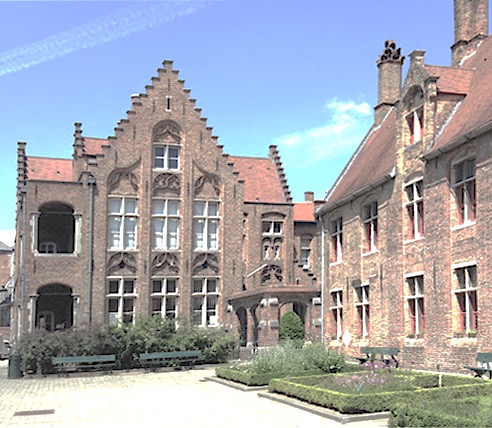  OPDRACHT 7 : DE BRUGSE VRIJE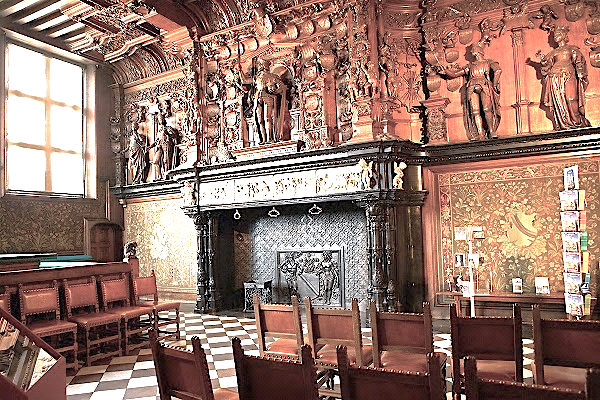 R)  Wat is er onder dit sculptuur ?EEN  _ P _ N   H _ _ R D 			   OPDRACHT 8 : HET STADHUIS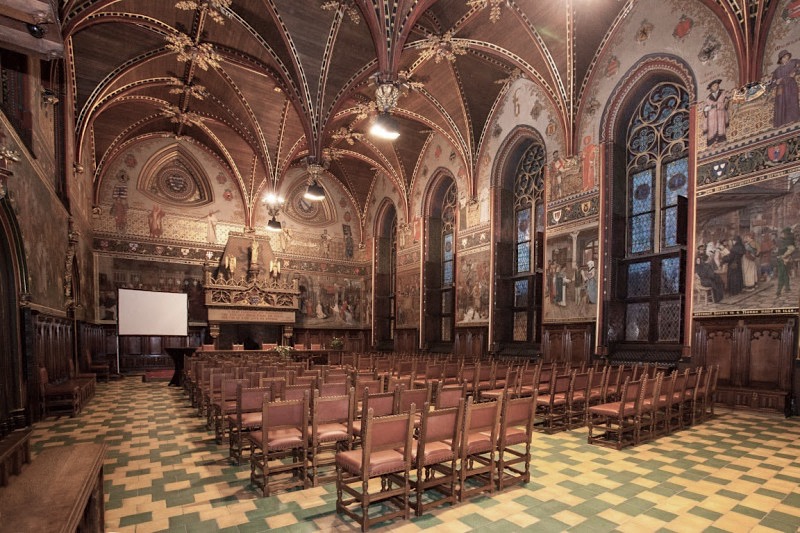 S)  Wat is de stijl van die zaal ?	          HET IS EEN  _ O _ I _ _ _ E   STIJL 			   OPDRACHT 9 : SINT-BASILIUSKAPEL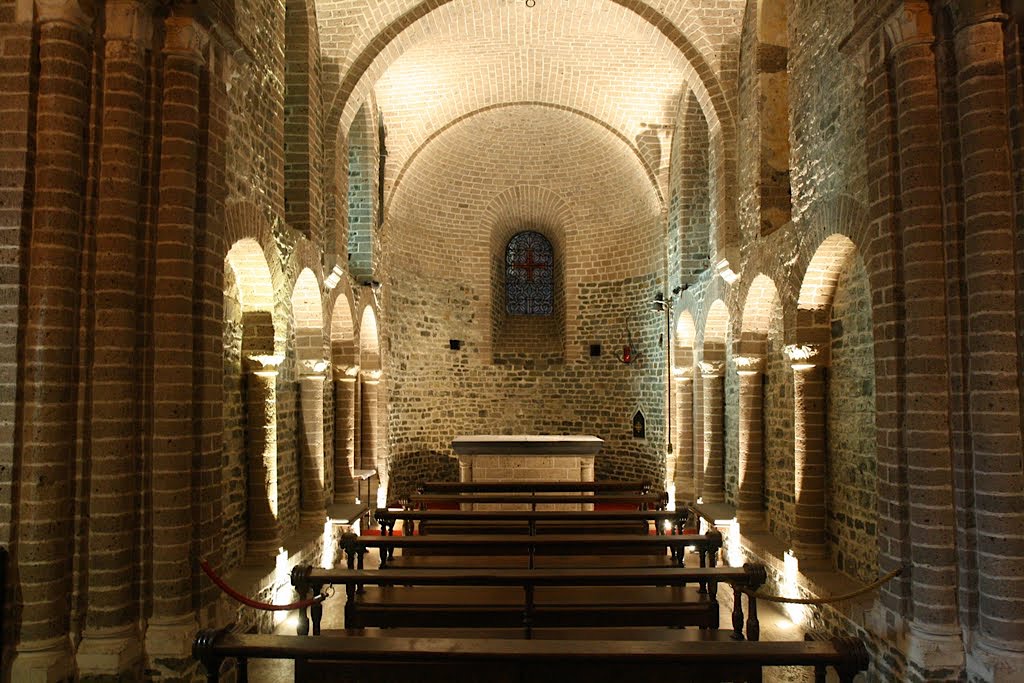 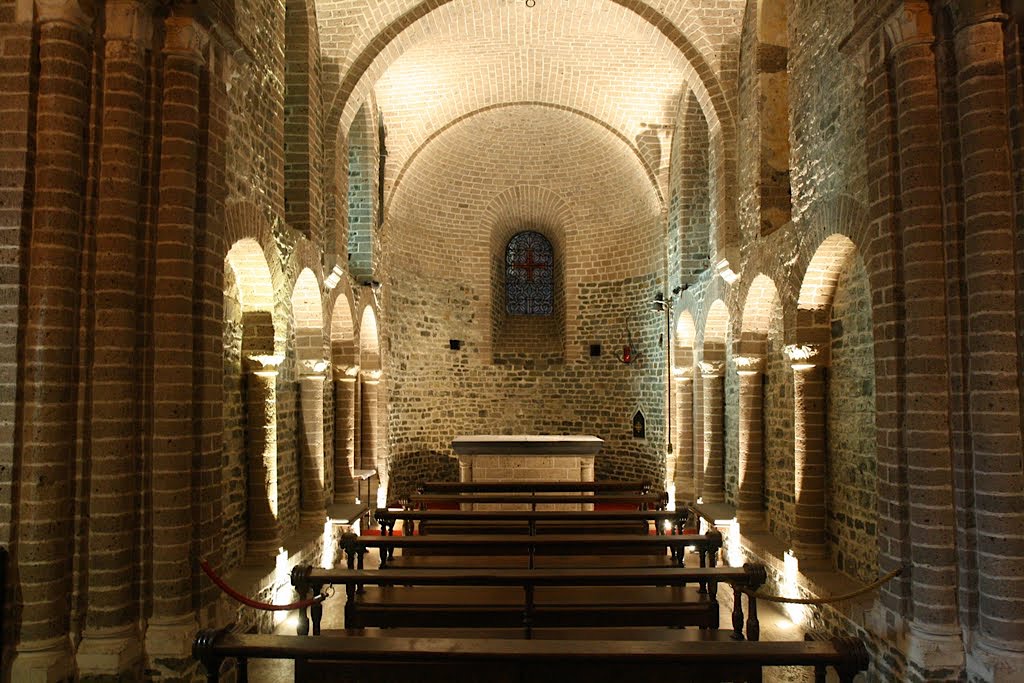 T) Is het Sint-Basiliuskapel boven of beneden van de Basiliek ?   . . . . . . . . . . .OPDRACHT  10  :  BASILIEK VAN HET HEILIG BLOED 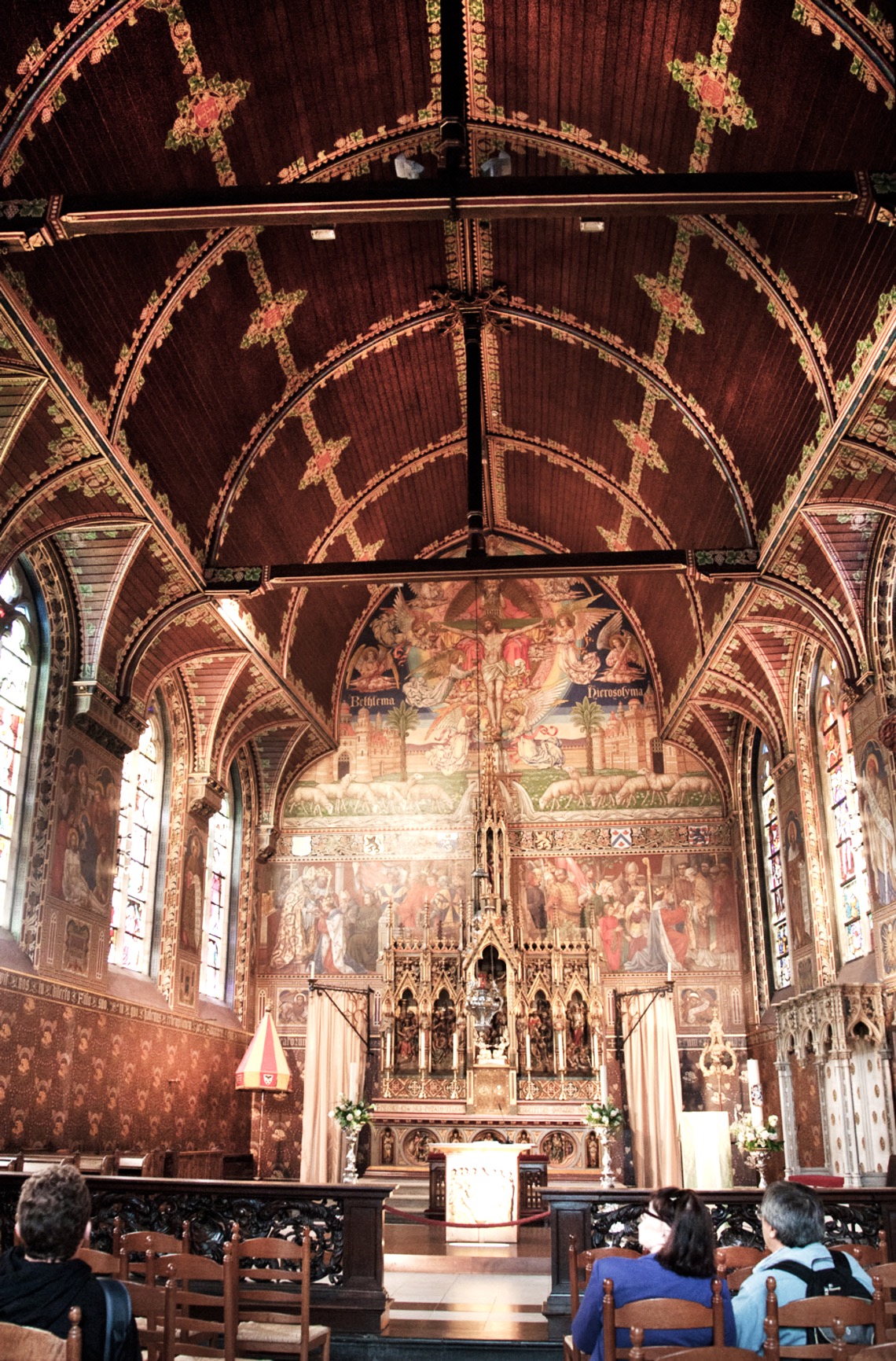 U) Wat zie je in Latijns geschreven ?	*	*	ISRAELV) Welke stad is dat ?			*	*	BETHLEMA NICROSOLYMAW) Wie is daar geboren ?			*	*	BETHLEHEMX) In welk land is die stad ?		*	*	JESUS CHRIST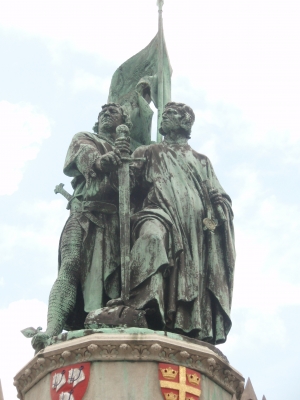 						BONUS						GROTE MARKT						Jan Breydel en Pieter De Coninck						GULDENSPORENSLAGY) Welk jaar is MCCCII ? 	302 ?		1320 ?		1302 ?    Z) BONUSGa bij de bakker en koop “Babelutes”! Spreek Nederlands !Wat is  mooi, leuk of interesseant in Brugge !TEKEN OF SCHRIJF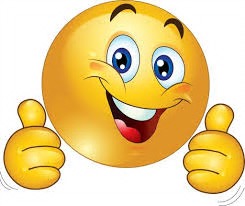 Dank u !	Markt		OK  Beffroi Burg		OK Basilique du Saint-Sang		OK Sint Basilius		OK Brugse Vrij		OK Hotel de ville	OK  Sint Janshospitaal	OK  Onze-Lieve-VrouwOK  Cathédrale Saint-SalvadoreOK  MinnewaterOK  Begijnhof